Teme pentru proiecte de diplomă și disertațieCadru didactic: As.dr.ing. Alexandru CODREANContact: alexandru.codrean@aut.utcluj.ro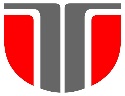 Universitatea Tehnică din Cluj-NapocaFacultatea de Automatică și CalculatoareDomeniul: Ingineria SistemelorProgramul de studiu: Automatică și Informatică Aplicatăanul universitar: 2017-2018Nr. crt.Titlul temeiScurta descriereCerințe /Cunoștințe necesareNivel (licenta/ master)1Sistem de levitatie magneticaProiectarea unui sistem de levitatie magnetica: subansambul electric, subansamblul mecanic, interfatare cu un PC, regulator.Cerinte:- proiectarea partii electronice- realizarea structurii mecanice- realizarea interfatarii cu un sistem de   calcul numeric- proiectarea unui regulator neliniar- implementare regulator in limbajul C- experimente pe echipamentCunostiinte necesare: circuite electrice si electronice,teoria sistemelor si ingineria reglarii automate, limbajul C, Matlab.Licenţă2Stabilizarea unui pendul inversatStabilizarea unui pendul inversat – swing up – folosind o structura neliniara Cerinte:- descriere model pendul- proiectarea unui regulator neliniar - analiza de stabilitate a sistemului neliniar- implementare in Matlab/Simulink- experimente pe echipamentCunostiinte necesare: teoria sistemelor si ingineria reglarii automate, Matlab/Simulink.Licenţă3Sistem de conducere in retea Tele-controlul unui sistem de pozitionare cu compensarea timpului mort variabil.Cerinte:- descriere model process- proiectare lege de reglare pentru urmarire   referinta- proiectare compensator pentru timpul mort- implementare in limbajul C- dezvoltare aplicatie client-server in   limbajul C- experimente pe echipamentCunostiinte necesare: retele de calculatoare , teoria sistemelor si ingineria reglarii automate, limbajul C, Matlab/Simulink.Licenţă4Sistem de conducere pe baza de observator de perturbatii Sistem de conducere cu regulator si observator de perturbatii pentru proces de tip ”flexible joint”. Cerinte:- descriere model sistem “flexible joint”- proiectarea unui regulator- proiectarea observatorului de perturbatie - analiza de stabilitate a sistemului- implementare in Matlab/Simulink- experimente pe echipamentCunostiinte necesare: teoria sistemelor si ingineria reglarii automate, Matlab/Simulink.Licenţă5Observatoare pentru sisteme biomedicaleObservatoare neliniare pentru sisteme biomedicale care estimeaza marimi nemasurabile (ne-invaziv) care sunt de folos in procesul de diagnosticare.Cerinte:- studiu asupra anumitor modele de sisteme biomedicale din literatura de specialitate- incadrarea modelelor in anumite clase de sisteme neliniare- proiectarea unor observatoare neliniare pornind de la metode din literatura- analiza de convergenta a observatoarelor- simulari in Matlab/Simulink- interpretarea rezultatelor- dezvoltarea unor interfete grafice pentru   doctoriCunostiinte necesare: teoria sistemelor si ingineria reglarii automate, Matlab/Simulink.Licenţă6Control neliniar al  unui brat roboticProiectarea unor regulator neliniar (feedback linearization, sliding mode) pentru conducerea unui brat robotic cu 2 grade de libertate (2 cuple de rotatie).Cerinte:- construire model dinamic al robotului- proiectarea regulatorului neliniar- implementarea si testarea in simulari - implementarea si experimente pe echipamentCunostiinte necesare: teoria sistemelor si ingineria reglarii automate, Matlab/Simulink.Licenţă7Sistem de conducere a unei macaraleSistem de conducere a unui proces de tipul “3D Crane”.Cerinte:- descriere model 3D Crane- proiectarea unui regulator liniar - analiza de robustete si sensibilitate- implementare in Matlab/Simulink- experimente pe echipament- dezvoltarea unei interfete graficeCunostiinte necesare: teoria sistemelor si ingineria reglarii automate, Matlab/Simulink.Licenţă8Proiectarea si controlul unui brat robotic cu 3 grade de libertateProiectul presupune proiectarea 3D a pieselor necesare construirii unui brat robotic cu 3 grade de libertate (3 cuple de rotatie), modelarea robotului, si proiectarea unor structuri de conducere.Cerinte:- proiectare 3D a elementelor bratului robotic in SolidWorks sau alte medii CAD - realizarea pieselor necesare cu o imprimanta 3D- dezvoltarea unei aplicatii de comunicare a robotului cu un PC (in Matlab)- dezvoltarea modelului dinamic al robotului- proiectarea unui regulator pentru conducerea robotului- testarea in simulari- experimente pe echipamentCunostiinte necesare: teoria sistemelor si ingineria reglarii automate, Matlab/Simulink, CAD.Master